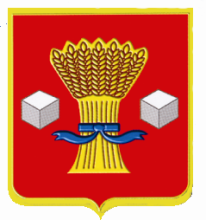 АдминистрацияСветлоярского муниципального района Волгоградской областиПОСТАНОВЛЕНИЕот 03.02.2022                      № 143О внесении изменений в Базовые нормативызатрат на выполнение муниципальных работмуниципальными бюджетными (автономными) учреждениями Светлоярского муниципальногорайона (Светлоярского городского поселения) за счет средств бюджета Светлоярскогомуниципального района Волгоградской области,Светлоярского городского поселения Светлоярскогомуниципального района Волгоградской областина 2022 год, утвержденные постановлением администрации Светлоярского муниципального района от 22.12.2021 № 2286 «Об утверждении Базовых нормативов затрат на оказание муниципальных услуг, выполнение работмуниципальными бюджетными (автономными)учреждениями Светлоярского муниципального района (Светлоярского городского поселения)Волгоградской области за счет средств бюджета Светлоярского муниципального района Волгоградскойобласти, Светлоярского городского поселенияСветлоярского муниципального районаВолгоградской области на 2022 год»В соответствии с Федеральным законом от 06.10.2003 №131-ФЗ «Об общих принципах организации местного самоуправления в Российской Федерации», постановлением администрации Светлоярского муниципального района от 03.02.2022 № 142 «О внесении изменений в постановление администрации Светлоярского муниципального района Волгоградской области от 08.11.2021 № 1969 «Об изменении типа отдельных муниципальных учреждений» (в ред. 07.12.2021 № 2170)», руководствуясь Уставом Светлоярского муниципального района Волгоградской области,п о с т а н о в л я ю:Внести изменение в Базовые нормативы затрат на выполнение муниципальных работ муниципальными бюджетными (автономными) учреждениями Светлоярского муниципального района (Светлоярского городского поселения) Волгоградской области за счет средств бюджета Светлоярского муниципального района Волгоградской области, Светлоярского городского поселения Светлоярского муниципального района Волгоградской области на 2022 год, утвержденные постановлением администрации Светлоярского муниципального района от 22.12.2021 № 2286 «Об утверждении Базовых нормативов затрат на оказание муниципальных услуг, выполнение работ муниципальными бюджетными (автономными) учреждениями Светлоярского  муниципального района (Светлоярского городского поселения) Волгоградской области за счет средств бюджета Светлоярского муниципального района Волгоградской области, Светлоярского городского поселения Светлоярского муниципального района Волгоградской области на 2022 год» (прилагается).Настоящее постановление вступает в силу с момента его подписания.	3. Отделу по муниципальной службе, общим и кадровым вопросам администрации Светлоярского муниципального района Волгоградской области (Иванова Н.В.) разместить настоящее постановление на официальном сайте Светлоярского муниципального района Волгоградской области.4. Отделу бюджетно-финансовой политики администрации Светлоярского муниципального района Волгоградской области (Коптева Е.Н.) разместить настоящее постановление в сети Интернет на финансовом портале Светлоярского муниципального района Волгоградской области.5. Контроль исполнения настоящего постановления возложить на заместителя главы Светлоярского муниципального района Волгоградской области Подхватилину О.И.Глава муниципального района                                                           Т.В. РаспутинаАбраменко Е.Н.Базовые нормативы затрат на выполнение муниципальных работ муниципальными бюджетными (автономными) учреждениями Светлоярского муниципального района (Светлоярского городского поселения) Волгоградской области за счет средств бюджета Светлоярского муниципального района Волгоградской области,Светлоярского городского поселения Светлоярского муниципального района Волгоградской области на 2022 годУправляющий делами                                                                                                                                                                                              Л.Н. ШершневаЛПриложениек постановлению администрации       Светлоярского муниципального района от 03.02.2022 № 143Уникальный номер реестровой записи по региональному перечнюНаименование муниципальной работыПоказатель отраслевой спецификиБазовый норматив затрат, руб. на ед.NN (базовый норматив затрат, непосредственно связанный с работой)NN (базовый норматив затрат, непосредственно связанный с работой)NN (базовый норматив затрат, непосредственно связанный с работой)NN (базовый норматив затрат, непосредственно связанный с работой)NO (базовый норматив затрат на общехозяйственные нужды на выполнение работы)NO (базовый норматив затрат на общехозяйственные нужды на выполнение работы)NO (базовый норматив затрат на общехозяйственные нужды на выполнение работы)NO (базовый норматив затрат на общехозяйственные нужды на выполнение работы)NO (базовый норматив затрат на общехозяйственные нужды на выполнение работы)NO (базовый норматив затрат на общехозяйственные нужды на выполнение работы)NO (базовый норматив затрат на общехозяйственные нужды на выполнение работы)NO (базовый норматив затрат на общехозяйственные нужды на выполнение работы)Уникальный номер реестровой записи по региональному перечнюНаименование муниципальной работыПоказатель отраслевой спецификиБазовый норматив затрат, руб. на ед.NNNN отNN мзNN прNОNО куNО сниNО соцдиNО усNО туNО от2NО пр1234567891011121314151617.069.1.001.000.000.01.00.8.1.00 (931000.Р.38.1.06910001000)Проведение занятий физкультурно-спортивной направленности по месту проживания гражданПо мере необходимости334,76334,76322,6312,13---------15.002.1.001.000.000.01.00.2.1.05 (813010.Р.38.1.00030001000)Организация благоустройства и озелененияРегулярно в течение года согласно графика6808105,273937418,663937418,66--2870686,61--10000,0050336,00-2656554,52153796,09Уникальный номер реестровой записи по региональному перечнюНаименование муниципальной работыПоказатель отраслевой спецификиБазовый норматив затрат, руб. на ед.NN (базовый норматив затрат, непосредственно связанный с работой)NN (базовый норматив затрат, непосредственно связанный с работой)NN (базовый норматив затрат, непосредственно связанный с работой)NN (базовый норматив затрат, непосредственно связанный с работой)NO (базовый норматив затрат на общехозяйственные нужды на выполнение работы)NO (базовый норматив затрат на общехозяйственные нужды на выполнение работы)NO (базовый норматив затрат на общехозяйственные нужды на выполнение работы)NO (базовый норматив затрат на общехозяйственные нужды на выполнение работы)NO (базовый норматив затрат на общехозяйственные нужды на выполнение работы)NO (базовый норматив затрат на общехозяйственные нужды на выполнение работы)NO (базовый норматив затрат на общехозяйственные нужды на выполнение работы)NO (базовый норматив затрат на общехозяйственные нужды на выполнение работы)Уникальный номер реестровой записи по региональному перечнюНаименование муниципальной работыПоказатель отраслевой спецификиБазовый норматив затрат, руб. на ед.NNNN отNN мзNN прNОNО куNО сниNО соцдиNО усNО туNО от2NО пр1234567891011121314151604.001.1.001.000.000.01.00.7.1.01 (581410.Р.38.1.00000001000)Осуществление издательской деятельностигазеты (количество печатных страниц)2,671,710,93-0,780,960,050,020,070,02-0,750,0505.015.1.001.000.000.01.00.8.1.00 (620230.Р.38.1.00010015000)Техническое обслуживание и ремонт офисных машин, вычислительной техники и серверного оборудованияна постоянной основе62500,0025951,0025182,00769,00-36549,00438,00221,00600,00--34889,00401,00